ОФОРМЛЯЕТСЯ НА ФИРМЕННОМ БЛАНКЕ ОРГАНИЗАЦИИЗАЯВЛЕНИЕ
на закрытие банковского счета в драгоценном металле        Просит расторгнуть Договор №_______________ от «____» _________ 20____ г.____________________________________________________________________________
(название договора)    закрыть банковские счета в драгоценных металлах: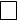 Остаток драгоценного металла просим перечислить по следующим реквизитам:_____________________________________________________________________________Уполномоченное лицо	_____________________ / ___________________________./(Ф.И.О.)«____» ____________ 20__ г.	М.П.«____» ________________ 20__ г.Уполномоченное лицо ______ /________________________/Исх. № _____________НКО НКЦ (АО)от ____________ 20___ г.(полное или сокращенное  наименование организации в соответствии с Уставом)Номер счетаОТМЕТКИ НКО НКЦ (АО)
Распоряжение на закрытие счетовОТМЕТКИ НКО НКЦ (АО)
Распоряжение на закрытие счетовОТМЕТКИ НКО НКЦ (АО)
Распоряжение на закрытие счетовОТМЕТКИ НКО НКЦ (АО)
Распоряжение на закрытие счетовЗАКРЫТЬ(номер счета)(номер счета)